共 青 团 上 海 理 工 大 学 管 理 学 院 委 员 会 文 件管理学院团委〔2016〕 1号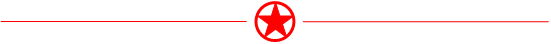 上海理工大学管理学院优秀易班工作者、优秀易班联络员和优秀易班班级评选办法为进一步推广易班平台使用，同时更好地配合学院易班工作的开展，管理学院团委和院易班工作站开展院优秀易班工作者、优秀易班联络员和优秀易班班级的评选工作。具体评选办法如下：一、评选对象1.院优秀易班工作者：管理学院易班工作站全体成员； 2.院优秀易班联络员：管理学院各班易班联络员；3.院优秀易班班级：管理学院参加易班年度考核的行政班。二、评选项目及标准（一）院优秀易班工作者评选标准：1.积极组织参与易班工作，热心为各班易班联络员解答易班使用中遇到的问题，并能及时汇总易班使用情况，作出信息反馈；2.积极为学院易班工作站开展的线上线下活动出谋划策，并参与组织；3.工作态度端正，对重要内容的传达不拖误，重要文件的信息不歪曲；4.能够积极借鉴其他优秀的网络平台管理办法并给出一定建议；5.工作认真负责，不将私人情绪带入工作中，部门例会没有缺勤记录。（二）院优秀易班联络员评选标准：1.主动承担班级易班工作，热心为同学解答易班使用中遇到的问题，并能及时将易班使用情况向院易班工作站反馈；2.积极配合参与学院易班工作站开展的线上线下活动， 有一定号召力；3.积极组织开展班级易班线上线下活动，有较强的活动组织能力及领导能力；4.工作态度端正，对重要内容的传达不拖误；5.严格遵守易班工作的规定，无违规现象；6.积极配合学院易班班级活动情况的中期检查及季度考核，班级易班自评表填写规范，对有关活动的开展有一定记录。（三）院优秀易班班级评选标准：依据《上海理工大学管理学院易班平台管理办法（试行）》（2015年1号文）每季度进行考核（季度为3月-4月、5月-6月、9月-10月、11月-12月），总评成绩排名为前五名的班级评为优秀易班班级。（注：若有同等排名情况，将按照班级活动及投票内容所占比重进行区分）三、评选办法本次评选由院易班工作站统一筹划、评比审核，在学院团委的指导下具体操作，其具体程序时间安排如下：（一）申报：由参加评选的个人、集体向学院递交申请。（二）初评：院易班工作站组织对申请人的初评，初评结果在学院内公示（不少于3天），公示结束后将各项优秀上报院团委。（三）评审：院团委将进行审核。（四）表彰：公布表彰结果，颁发荣誉证书等。管理学院团委     		              2016年1月17日印发